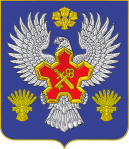 ВОЛГОГРАДСКАЯ ОБЛАСТЬ П О С Т А Н О В Л Е Н И ЕАДМИНИСТРАЦИИ ГОРОДИЩЕНСКОГО МУНИЦИПАЛЬНОГО РАЙОНАот 06 мая 2020 г. № 403-пО внесении изменений в постановление администрации Городищенского муниципального района от 22 июня 2015 г. № 850 « О комиссии по мобилизации налоговых и неналоговых доходов в консолидированный бюджет Городищенского муниципального района»В связи с кадровыми изменениями в администрации Городищенского муниципального района,  п о с т а н о в л я ю:1. Внести в приложение 1 постановления администрации Городищенского муниципального района от 22 июня 2015 г. № 850 « О комиссии по мобилизации налоговых и неналоговых доходов в консолидированный бюджет Городищенского муниципального района» изменения согласно Приложению.2. Признать утратившим силу постановление администрации Городищенского муниципального района от 28 октября 2019 г. №982-п «О внесении изменений в постановление администрации Городищенского муниципального района от 22 июня 2015г. №850 «О комиссии по мобилизации налоговых и неналоговых доходов в консолидированный бюджет Городищенского муниципального района»3.   Опубликовать постановление в общественно-политической газете Городищенского муниципального района «Междуречье» и разместить на официальном сайте администрации Городищенского муниципального района.4. Контроль за исполнением постановления возложить на заместителя главы Городищенского муниципального района Титивкина В.В.Глава Городищенскогомуниципального района                                                                                              А.В. КагитинПРИЛОЖЕНИЕк постановлению администрацииГородищенского муниципального района                                                                                                   от 06 мая 2020 г. № 403-п«ПРИЛОЖЕНИЕ 1к постановлению администрации Городищенского муниципального района                                                                                                          от 22.06.2015 г. № 850СОСТАВкомиссии по мобилизации налоговых и неналоговых доходов в консолидированный бюджет Городищенского муниципального района№ п/пФ.И.О.Должность 1Кагитин Андрей ВикторовичГлава Городищенского муниципального района, председатель комиссии2Титивкин Виталий ВалерьевичЗаместитель главы Городищенского муниципального района, заместитель председателя комиссии3Прокофьева Наталья ЮрьевнаНачальник отдела экономики администрации Городищенского муниципального района, заместитель председателя комиссии4Черенкова Жанна СергеевнаКонсультант отдела экономики администрации Городищенского муниципального района, секретарь комиссииЧлены комиссии:Члены комиссии:Члены комиссии:1Попков Роман ВасильевичПредседатель комитета по управлению муниципальным имуществом администрации Городищенского муниципального района2Иванова Юлия ВладимировнаНачальник юридического отдела администрации Городищенского муниципального района3Коняшин Матвей СергеевичНачальник отдела по сельскому хозяйству и экологии администрации Городищенского муниципального района4Фудина Татьяна ВладимировнаНачальник отдела архитектуры и градостроительства администрации Городищенского муниципального района5Михайлов Иван ВикторовичДиректор ГКУ ЦЗН Городищенского района (по согласованию)6Кошелева Татьяна ВикторовнаНачальник отдела по вопросам миграции ОМВД России по Городищенскому району (по согласованию)7Панкратова Юлия Сергеевна Начальник отдела камеральных проверок №2 МИ ФНС №5 по Волгоградской области (по согласованию)8Рагзин Артем СергеевичНачальник ОЭБ и ПК Отдела МВД России по Городищенскому району (по согласованию)9Шестопалов Роман АлександровичРуководитель СУ СК Российской Федерации по Волгоградской области Следственного отдела по Городищенскому району10Сотрудник прокуратуры(По согласованию)11Сотрудник Городищенского районного отдела судебных приставов Управления ФССП России по Волгоградской области(По согласованию)